Рекомендации по характеристикам сооружения (здания) пункта технического осмотраПункт технического осмотра (далее – ПТО) - совокупность сооружений и средств технического диагностирования (в том числе средств измерения), необходимых для проведения технического осмотра транспортных средств оператором технического осмотра и находящихся по одному адресу (п. 10 ст. 1 Федерального закона № 170-ФЗ).Одним из требований аккредитации в сфере технического осмотра является наличие на праве собственности или на ином законном основании сооружений ПТО (п. 1 части 2. ст. 11 Федерального закона № 170-ФЗ).Сооружение ПТО предназначено для проведения технического осмотра транспортных средств оператором технического осмотра и в соответствии с п. 2.79.  ГОСТ 33997-2016 «КОЛЕСНЫЕ ТРАНСПОРТНЫЕ СРЕДСТВА. ТРЕБОВАНИЯ К БЕЗОПАСНОСТИ В ЭКСПЛУАТАЦИИ И МЕТОДЫ ПРОВЕРКИ» должно отвечать условиям выполнения проверки безопасности КТС в эксплуатации: Характеристики среды, места размещения и положения КТС при проверке (в производственном помещении, на рабочем посту, осмотровой канаве, эстакаде или подъемнике, в коридоре движения и др.), обязательности использования технологического оборудования, средств измерений и технического диагностирования.Исходя из вышеизложенного:1. Планировочные решения производственного здания пункта технического осмотра должны учитывать:- виды транспортных средств, подлежащих проверке;- возможности подъездных путей;- эксплуатационные параметры средств технического диагностирования;- построение технологического процесса проведения технического диагностирования транспортных средств и оформления результатов технического осмотра в зависимости от области аккредитации, количества диагностических линий и расположения постов;- противопожарные требования;- санитарно-гигиенические требования.2. Рабочие посты в составе диагностической линии, смонтированное на них оборудование  (средства технического диагностирования, подъемник) и сооружения (осмотровая канава, эстакада, аппарели) должны размещаться в последовательности выполняемых технологических операций. Номенклатура переносного оборудования, хранящегося в производственном помещении и применяемого при техническом диагностировании (приборы для проверки светопропускания стекол, линейка и др.) на размещение рабочих постов не влияет.3. При  разработке технологической планировки размещения диагностической линии в здании пункта технического осмотра следует придерживаться ряда общих технологических правил:- технологические планировки ПТО, расположенных в климатических зонах со среднесуточной температурой более 10 градусов С в течение менее чем 11 месяцев в году, обеспечивают возможность выполнения всех  проверок в здании ПТО при закрытых въездных воротах;- ворота  зданий в районах со средней месячной температурой наружного воздуха  в самое холодное время года минус 15 градусов С и ниже,  оборудуются воздушно-тепловыми завесами (иными средствами, позволяющими поддерживать температурный режим в соответствии с требуемыми параметрами). Ширина ворот не должна быть менее 2600 мм. Высота ворот должна превышать высоту самого высокого из проверяемых транспортных средств (приложение № 1);- длина осмотровой канавы, сооруженной вместо подъемника, соответствует максимальной длине проверяемых транспортных средств с учетом размеров входной лестницы  в осмотровую канаву и запасного выхода из нее;- роликовый тормозной стенд размещается между въездными и выездными воротами (или между строительными элементами внутри задания ПТО) таким образом, что бы  при всех положениях наиболее длинного из проверяемого транспортного средства в процессе технического диагностирования оно помещалось в здании ПТО при закрытых воротах.  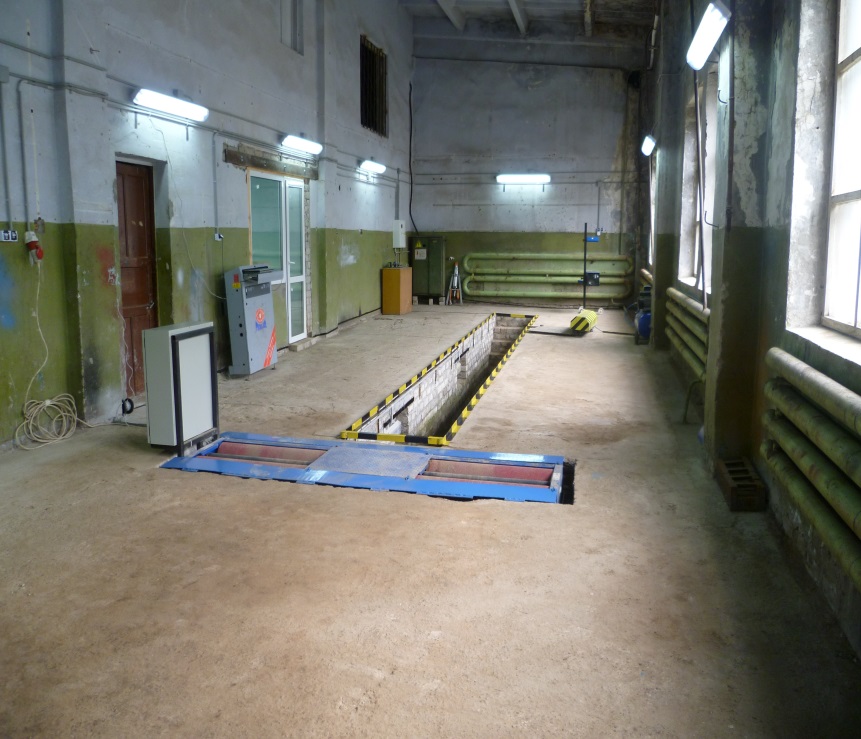 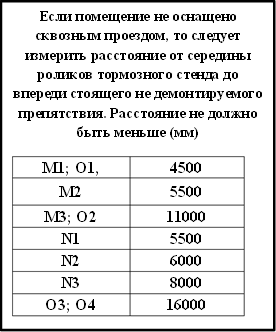 3. При планировании возведения некапитального сооружения (движимого имущества) ПТО вид разрешенного использования земельного участка, на котором будет размещен ПТО, должен соответствовать целям проведения технического осмотра.Приложение № 1Сводная таблица наиболее высоких транспортных средств эксплуатируемых по дорогам общего пользования.Тип транспортного средстваКатегория транспортного средстваКатегория транспортного средстваНаименованиеВысота, ммПолуприцепы изотермические и рефрижераторныеО4О4Krone4000Полуприцепы изотермические и рефрижераторныеО4О4Shmitz4000Полуприцепы изотермические и рефрижераторныеО4О4Тонар4000Полуприцепы изотермические и рефрижераторныеО3О3МАЗ 9380204000Полуприцепы изотермические и рефрижераторныеО3О3БАГЕМ4000Полуприцепы изотермические и рефрижераторныеО3О38753С-00000104000Полуприцепы изотермические и рефрижераторныеО2О2ИСТОК 3792М32230Полуприцепы изотермические и рефрижераторныеО2О2ИСТОК 3792М42230Полуприцепы изотермические и рефрижераторныеО2О2ИСТОК 3793М22230Полуприцепы изотермические и рефрижераторныеО1О1ИСТОК 3791М22230Полуприцепы изотермические и рефрижераторныеО1О1ИСТОК 3792М22230Полуприцепы изотермические и рефрижераторныеО1О1ИСТОК 3791М32230Грузовые автомобилиN3N3VOVLVO FH12/16 Globetrotter3850Грузовые автомобилиN3N3DAF CF series space cab3415Грузовые автомобилиN3N3DAF XF series super space cab3580Грузовые автомобилиN3N3Mercedes-Benz Actros 3341 LS3587АвтобетоносмесителиN3N3КАМАЗ 58147Z3600АвтобетоносмесителиN3N3Tigarbo АБС-5ДА на шасси Камаз3500Автобусы более 5 тоннM3M3Mercedes-benz travego3710Автобусы более 5 тоннM3M3Neoplan Tourliner L P223800Автобусы более 5 тоннM3M3MAN Lion`s Coach3812Автобусы более 5 тоннM3M3МАЗ-2513820Легкие коммерческие N1N1Газель изотермический фургон2840Легкие коммерческие N1N1Газель Next цельнометалический2753Легкие коммерческие N1N1Хендэ Портер фургон2715Легкие коммерческие N1N1Фиат Дукато/Ситроен Джампер/Пежо боксер высокая крыша2760Легкие коммерческие N1N1Форд Транзит высокая крыша2794Легкие коммерческие N1N1Рено Мастер высокая крыша2736ЛегковыеM1M1Тойото LC200/Лексус LX570 1950ЛегковыеM1M1Ниссан Патрол/Инфинити QX561925ЛегковыеM1M1Кадилак Эскалейд1887ЛегковыеM1M1УАЗ ПАТРИОТ (без рейлингов/ с рейлингами) 2000ЛегковыеM1M1Мерседес Бенц GL1840ЛегковыеM1M1Мерседес Бенц G1931Автобусы до 5 т Автобусы до 5 т M2Iveco2730Автобусы до 5 т Автобусы до 5 т M2Ford Tranzit2780Автобусы до 5 т Автобусы до 5 т M2Mercedes Sprinter2792Автобусы до 5 т Автобусы до 5 т M2Газель некст пассажирская2720Автобусы до 5 т Автобусы до 5 т M2Volkswagen Crafter2755Грузовые автомобили Грузовые автомобили N2Промтоварные, изотермические, рефрежираторные и.тп. фургоны на базе любого шасси3450